KEY STAGE 1 LONG TERM PLANNING OVERVIEW Cycle B 2021-2022YEAR 1YEAR 1YEAR 1YEAR 1YEAR 1YEAR 1YEAR 1YEAR 1YEAR 1YEAR 1YEAR 1YEAR 1YEAR 1YEAR 1YEAR 1YEAR 1YEAR 1YEAR 1YEAR 1YEAR 1YEAR 1YEAR 1YEAR 1YEAR 1YEAR 1YEAR 1YEAR 1YEAR 1YEAR 1YEAR 2 YEAR 2 YEAR 2 YEAR 2 YEAR 2 YEAR 2 YEAR 2 YEAR 2 YEAR 2 YEAR 2 YEAR 2 YEAR 2 YEAR 2 YEAR 2 YEAR 2 YEAR 2 YEAR 2 Discover (History)Discover (History)Discover (History)Discover (History)Discover (History)Discover (History)Discover (History)Discover (History)Discover (History)Discover (History)Explore (Geography)   Explore (Geography)   Explore (Geography)   Explore (Geography)   Explore (Geography)   Explore (Geography)   Explore (Geography)   Explore (Geography)   Explore (Geography)   Explore (Geography)   Explore (Geography)   Create (Arts)Create (Arts)Create (Arts)Create (Arts)Create (Arts)Create (Arts)Create (Arts)Create (Arts)Discover (History)Discover (History)Discover (History)Discover (History)Discover (History)Discover (History)Discover (History)Explore (Geography)  Explore (Geography)  Explore (Geography)  Explore (Geography)  Explore (Geography)  Explore (Geography)  Create (Arts)Create (Arts)Create (Arts)Create (Arts)TOPIC:TOPIC:TOPIC:TOPIC:AUT Castles in the Sky (Arundel Castle Trip)AUT Castles in the Sky (Arundel Castle Trip)AUT Castles in the Sky (Arundel Castle Trip)AUT Castles in the Sky (Arundel Castle Trip)AUT Castles in the Sky (Arundel Castle Trip)AUT Castles in the Sky (Arundel Castle Trip)AUT Castles in the Sky (Arundel Castle Trip)AUT Castles in the Sky (Arundel Castle Trip)AUT Castles in the Sky (Arundel Castle Trip)AUT Castles in the Sky (Arundel Castle Trip)SPR Fantastic Forests(British Wildlife Centre visit)SPR Fantastic Forests(British Wildlife Centre visit)SPR Fantastic Forests(British Wildlife Centre visit)SPR Fantastic Forests(British Wildlife Centre visit)SPR Fantastic Forests(British Wildlife Centre visit)SPR Fantastic Forests(British Wildlife Centre visit)SPR Fantastic Forests(British Wildlife Centre visit)SPR Fantastic Forests(British Wildlife Centre visit)SPR Fantastic Forests(British Wildlife Centre visit)SPR Fantastic Forests(British Wildlife Centre visit)SPR Fantastic Forests(British Wildlife Centre visit)SUMOnce there were Giants Creative Geniuses(Horsham Museum)SUMOnce there were Giants Creative Geniuses(Horsham Museum)SUMOnce there were Giants Creative Geniuses(Horsham Museum)SUMOnce there were Giants Creative Geniuses(Horsham Museum)SUMOnce there were Giants Creative Geniuses(Horsham Museum)SUMOnce there were Giants Creative Geniuses(Horsham Museum)SUMOnce there were Giants Creative Geniuses(Horsham Museum)SUMOnce there were Giants Creative Geniuses(Horsham Museum)AUTCastles in the Sky (Arundel Castle Trip)AUTCastles in the Sky (Arundel Castle Trip)AUTCastles in the Sky (Arundel Castle Trip)AUTCastles in the Sky (Arundel Castle Trip)AUTCastles in the Sky (Arundel Castle Trip)AUTCastles in the Sky (Arundel Castle Trip)AUTCastles in the Sky (Arundel Castle Trip)SPRFantastic Forests (British Wildlife Centre visit)SPRFantastic Forests (British Wildlife Centre visit)SPRFantastic Forests (British Wildlife Centre visit)SPRFantastic Forests (British Wildlife Centre visit)SPRFantastic Forests (British Wildlife Centre visit)SPRFantastic Forests (British Wildlife Centre visit)SUMOnce there were Giants Creative Geniuses(Horsham Museum)SUMOnce there were Giants Creative Geniuses(Horsham Museum)SUMOnce there were Giants Creative Geniuses(Horsham Museum)SUMOnce there were Giants Creative Geniuses(Horsham Museum)ENGLISHENGLISHENGLISHENGLISHOver at the castle Captions and labels10 things found in a Princess’ pocket List poemArundel CastleSimple sentencesCastle leafletsand guide books Over at the castle Captions and labels10 things found in a Princess’ pocket List poemArundel CastleSimple sentencesCastle leafletsand guide books Over at the castle Captions and labels10 things found in a Princess’ pocket List poemArundel CastleSimple sentencesCastle leafletsand guide books Over at the castle Captions and labels10 things found in a Princess’ pocket List poemArundel CastleSimple sentencesCastle leafletsand guide books Over at the castle Captions and labels10 things found in a Princess’ pocket List poemArundel CastleSimple sentencesCastle leafletsand guide books Battle of HastingsSimple recountHome by Carson Ellis(History LinkHow homes have changed over time)Factual sentence.The Pea and the Princess/Princess and the Pea Create a poster, Use describing words in a sentence.Traditional RhymesBattle of HastingsSimple recountHome by Carson Ellis(History LinkHow homes have changed over time)Factual sentence.The Pea and the Princess/Princess and the Pea Create a poster, Use describing words in a sentence.Traditional RhymesBattle of HastingsSimple recountHome by Carson Ellis(History LinkHow homes have changed over time)Factual sentence.The Pea and the Princess/Princess and the Pea Create a poster, Use describing words in a sentence.Traditional RhymesBattle of HastingsSimple recountHome by Carson Ellis(History LinkHow homes have changed over time)Factual sentence.The Pea and the Princess/Princess and the Pea Create a poster, Use describing words in a sentence.Traditional RhymesBattle of HastingsSimple recountHome by Carson Ellis(History LinkHow homes have changed over time)Factual sentence.The Pea and the Princess/Princess and the Pea Create a poster, Use describing words in a sentence.Traditional RhymesStick Man/ Where the Wild Things areStorytelling Retell and sequenceLittle red Riding HoodBeg/Mid/End of story Plan Story Map Seasons of Trees by Juile Holder (The Works by Pie)Learn and recite a poem.Trip Simple recountStick Man/ Where the Wild Things areStorytelling Retell and sequenceLittle red Riding HoodBeg/Mid/End of story Plan Story Map Seasons of Trees by Juile Holder (The Works by Pie)Learn and recite a poem.Trip Simple recountStick Man/ Where the Wild Things areStorytelling Retell and sequenceLittle red Riding HoodBeg/Mid/End of story Plan Story Map Seasons of Trees by Juile Holder (The Works by Pie)Learn and recite a poem.Trip Simple recountStick Man/ Where the Wild Things areStorytelling Retell and sequenceLittle red Riding HoodBeg/Mid/End of story Plan Story Map Seasons of Trees by Juile Holder (The Works by Pie)Learn and recite a poem.Trip Simple recountStick Man/ Where the Wild Things areStorytelling Retell and sequenceLittle red Riding HoodBeg/Mid/End of story Plan Story Map Seasons of Trees by Juile Holder (The Works by Pie)Learn and recite a poem.Trip Simple recountWhere the Forest Meets the SeaLocal Area Study/ contrast location Non-Fiction BookletTidy by Emily Gravett Discussing an issue through a story Explore another character’s point of viewWhere the Forest Meets the SeaLocal Area Study/ contrast location Non-Fiction BookletTidy by Emily Gravett Discussing an issue through a story Explore another character’s point of viewWhere the Forest Meets the SeaLocal Area Study/ contrast location Non-Fiction BookletTidy by Emily Gravett Discussing an issue through a story Explore another character’s point of viewWhere the Forest Meets the SeaLocal Area Study/ contrast location Non-Fiction BookletTidy by Emily Gravett Discussing an issue through a story Explore another character’s point of viewWhere the Forest Meets the SeaLocal Area Study/ contrast location Non-Fiction BookletTidy by Emily Gravett Discussing an issue through a story Explore another character’s point of viewWhere the Forest Meets the SeaLocal Area Study/ contrast location Non-Fiction BookletTidy by Emily Gravett Discussing an issue through a story Explore another character’s point of viewNibbles’ Dinosaur GuideFact pageWrite factual sentencesJack and the BeanstalkTake on the role of a characterThe Giant Jam SandwichInstructions for making a sandwichNibbles’ Dinosaur GuideFact pageWrite factual sentencesJack and the BeanstalkTake on the role of a characterThe Giant Jam SandwichInstructions for making a sandwichNibbles’ Dinosaur GuideFact pageWrite factual sentencesJack and the BeanstalkTake on the role of a characterThe Giant Jam SandwichInstructions for making a sandwichNibbles’ Dinosaur GuideFact pageWrite factual sentencesJack and the BeanstalkTake on the role of a characterThe Giant Jam SandwichInstructions for making a sandwichBrunel (BBC Clip) Time line of life. Write a simple biographyBilly Goat’s Gruff/ The TrollAdapt a storyBrunel (BBC Clip) Time line of life. Write a simple biographyBilly Goat’s Gruff/ The TrollAdapt a storyBrunel (BBC Clip) Time line of life. Write a simple biographyBilly Goat’s Gruff/ The TrollAdapt a storyBrunel (BBC Clip) Time line of life. Write a simple biographyBilly Goat’s Gruff/ The TrollAdapt a storyHome by Carson Ellis
info text/non-fiction Over At the CastleUse of questions(History Link)Arundel CastleSimple sentencesCastle leafletsand guide books Battle of HastingsWrite a newspaper report/ RecountHome by Carson Ellis
info text/non-fiction Over At the CastleUse of questions(History Link)Arundel CastleSimple sentencesCastle leafletsand guide books Battle of HastingsWrite a newspaper report/ RecountHome by Carson Ellis
info text/non-fiction Over At the CastleUse of questions(History Link)Arundel CastleSimple sentencesCastle leafletsand guide books Battle of HastingsWrite a newspaper report/ RecountHome by Carson Ellis
info text/non-fiction Over At the CastleUse of questions(History Link)Arundel CastleSimple sentencesCastle leafletsand guide books Battle of HastingsWrite a newspaper report/ RecountThe King Who Banned the Dark By Emily Howarth-BoothPersuasive writing. Princess and the Pea /Pea and the Princess Have an opinion about characters Character Profiles10 Things found in a Princess PoemWrite a PoemThe King Who Banned the Dark By Emily Howarth-BoothPersuasive writing. Princess and the Pea /Pea and the Princess Have an opinion about characters Character Profiles10 Things found in a Princess PoemWrite a PoemThe King Who Banned the Dark By Emily Howarth-BoothPersuasive writing. Princess and the Pea /Pea and the Princess Have an opinion about characters Character Profiles10 Things found in a Princess PoemWrite a PoemLittle red Riding Hood (Little Red Reading Hood)Different viewpointsCompare stories and draw conclusions.Write a story Seasons of Trees by Juile Holder (The Works by Pie)Recite a poem
Place in poetry.Stick ManLetter writingTrip Chronological reportLittle red Riding Hood (Little Red Reading Hood)Different viewpointsCompare stories and draw conclusions.Write a story Seasons of Trees by Juile Holder (The Works by Pie)Recite a poem
Place in poetry.Stick ManLetter writingTrip Chronological reportLittle red Riding Hood (Little Red Reading Hood)Different viewpointsCompare stories and draw conclusions.Write a story Seasons of Trees by Juile Holder (The Works by Pie)Recite a poem
Place in poetry.Stick ManLetter writingTrip Chronological reportSATSWhere the Forest Meets the SeaLocal Area Study
Non-Fiction BookletAnnotate a mapTidy by Emily Gravett Discussing an issue through a story SATSWhere the Forest Meets the SeaLocal Area Study
Non-Fiction BookletAnnotate a mapTidy by Emily Gravett Discussing an issue through a story SATSWhere the Forest Meets the SeaLocal Area Study
Non-Fiction BookletAnnotate a mapTidy by Emily Gravett Discussing an issue through a story Stone Girl Bone Girl
Write a recount in the first person.The Giant Jam SandwichInstructions for making a sandwichNibbles’ Dinosaur GuideFact pagesThe King of all the Dinosaurs by Paul CooksonLearn a poem.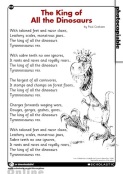 Stone Girl Bone Girl
Write a recount in the first person.The Giant Jam SandwichInstructions for making a sandwichNibbles’ Dinosaur GuideFact pagesThe King of all the Dinosaurs by Paul CooksonLearn a poem.Stone Girl Bone Girl
Write a recount in the first person.The Giant Jam SandwichInstructions for making a sandwichNibbles’ Dinosaur GuideFact pagesThe King of all the Dinosaurs by Paul CooksonLearn a poem.Billy Goat’s Gruff/ The TrollPlan and write a story with beginning middle and end.Brunel (BBC Clip) Write a biography/ Newspaper report.SCIENCESCIENCESCIENCESCIENCEAutumn and WinterCharacteristics of the seasonsWeatherEveryday MaterialsIdentify and name everyday materials Investigation:Who can make the tallest flagpole? (Use paper/make stronger etc). Autumn and WinterCharacteristics of the seasonsWeatherEveryday MaterialsIdentify and name everyday materials Investigation:Who can make the tallest flagpole? (Use paper/make stronger etc). Autumn and WinterCharacteristics of the seasonsWeatherEveryday MaterialsIdentify and name everyday materials Investigation:Who can make the tallest flagpole? (Use paper/make stronger etc). Autumn and WinterCharacteristics of the seasonsWeatherEveryday MaterialsIdentify and name everyday materials Investigation:Who can make the tallest flagpole? (Use paper/make stronger etc). Autumn and WinterCharacteristics of the seasonsWeatherEveryday MaterialsIdentify and name everyday materials Investigation:Who can make the tallest flagpole? (Use paper/make stronger etc). Everyday MaterialsCompare properties of materials and classify.(Link to how houses have changed over time.)Investigation:Make a new mattress for Princess and the Pea.Everyday MaterialsCompare properties of materials and classify.(Link to how houses have changed over time.)Investigation:Make a new mattress for Princess and the Pea.Everyday MaterialsCompare properties of materials and classify.(Link to how houses have changed over time.)Investigation:Make a new mattress for Princess and the Pea.Everyday MaterialsCompare properties of materials and classify.(Link to how houses have changed over time.)Investigation:Make a new mattress for Princess and the Pea.Winter & SpringCharacteristics of the seasonsWeatherAnimals and HumansIdentify animal groups (Variation and Carnivores, herbivores, omnivores)Life Cycles Investigation:Animal Poo – which animal eats what?Winter & SpringCharacteristics of the seasonsWeatherAnimals and HumansIdentify animal groups (Variation and Carnivores, herbivores, omnivores)Life Cycles Investigation:Animal Poo – which animal eats what?Winter & SpringCharacteristics of the seasonsWeatherAnimals and HumansIdentify animal groups (Variation and Carnivores, herbivores, omnivores)Life Cycles Investigation:Animal Poo – which animal eats what?Winter & SpringCharacteristics of the seasonsWeatherAnimals and HumansIdentify animal groups (Variation and Carnivores, herbivores, omnivores)Life Cycles Investigation:Animal Poo – which animal eats what?Winter & SpringCharacteristics of the seasonsWeatherAnimals and HumansIdentify animal groups (Variation and Carnivores, herbivores, omnivores)Life Cycles Investigation:Animal Poo – which animal eats what?Winter & SpringCharacteristics of the seasonsWeatherAnimals and HumansIdentify animal groups (Variation and Carnivores, herbivores, omnivores)Life Cycles Investigation:Animal Poo – which animal eats what?Animals and HumansIdentify parts of the human body and relate body parts to the five senses.Investigation:Senses investigationAnimals and HumansIdentify parts of the human body and relate body parts to the five senses.Investigation:Senses investigationAnimals and HumansIdentify parts of the human body and relate body parts to the five senses.Investigation:Senses investigationAnimals and HumansIdentify parts of the human body and relate body parts to the five senses.Investigation:Senses investigationAnimals and HumansIdentify parts of the human body and relate body parts to the five senses.Investigation:Senses investigationAnimals and HumansIdentify parts of the human body and relate body parts to the five senses.Investigation:Senses investigationSpring & SummerCharacteristics of the seasonsWeatherPlantsIdentify basic structure of flowering plants, incl. trees.Investigation:Design an undiscovered plantSpring & SummerCharacteristics of the seasonsWeatherPlantsIdentify basic structure of flowering plants, incl. trees.Investigation:Design an undiscovered plantSpring & SummerCharacteristics of the seasonsWeatherPlantsIdentify basic structure of flowering plants, incl. trees.Investigation:Design an undiscovered plantSpring & SummerCharacteristics of the seasonsWeatherPlantsIdentify basic structure of flowering plants, incl. trees.Investigation:Design an undiscovered plantPlantsIdentify and name common wild and garden plants and trees including evergreen and deciduousInvestigation:Where do daisies grow best in our school grounds?PlantsIdentify and name common wild and garden plants and trees including evergreen and deciduousInvestigation:Where do daisies grow best in our school grounds?PlantsIdentify and name common wild and garden plants and trees including evergreen and deciduousInvestigation:Where do daisies grow best in our school grounds?PlantsIdentify and name common wild and garden plants and trees including evergreen and deciduousInvestigation:Where do daisies grow best in our school grounds?Everyday MaterialsIdentify and compare the suitability of everyday materials.Investigation: Build the tallest flag pole.Everyday MaterialsIdentify and compare the suitability of everyday materials.Investigation: Build the tallest flag pole.Everyday MaterialsIdentify and compare the suitability of everyday materials.Investigation: Build the tallest flag pole.Everyday MaterialsIdentify and compare the suitability of everyday materials.Investigation: Build the tallest flag pole.-Everyday MaterialsDiscover how the shape of solid objects changes through manipulationCompare how things move on different surfaces.Investigation:Ice investigation-Everyday MaterialsDiscover how the shape of solid objects changes through manipulationCompare how things move on different surfaces.Investigation:Ice investigation-Everyday MaterialsDiscover how the shape of solid objects changes through manipulationCompare how things move on different surfaces.Investigation:Ice investigationLiving Things and their habitatsExplore and compare living, dead and things that have never been alive.Identify and name a variety of plants and animals in their habitats, Investigation:Wormery?Living Things and their habitatsExplore and compare living, dead and things that have never been alive.Identify and name a variety of plants and animals in their habitats, Investigation:Wormery?Living Things and their habitatsExplore and compare living, dead and things that have never been alive.Identify and name a variety of plants and animals in their habitats, Investigation:Wormery?Living Things and their habitatsHabitats and plant and animal adaptations to habitat.Describe how animals obtain their food from plants and other animals, simple food chain, sources of food.Investigation: Invent own animalLiving Things and their habitatsHabitats and plant and animal adaptations to habitat.Describe how animals obtain their food from plants and other animals, simple food chain, sources of food.Investigation: Invent own animalLiving Things and their habitatsHabitats and plant and animal adaptations to habitat.Describe how animals obtain their food from plants and other animals, simple food chain, sources of food.Investigation: Invent own animalAnimals & HumansBasic needs of both.How offspring of both grow and compare their growth.Importance of exercise, eating the right food, and hygiene.Investigation:Grow butterflies?Animals & HumansBasic needs of both.How offspring of both grow and compare their growth.Importance of exercise, eating the right food, and hygiene.Investigation:Grow butterflies?Animals & HumansBasic needs of both.How offspring of both grow and compare their growth.Importance of exercise, eating the right food, and hygiene.Investigation:Grow butterflies?PlantsGrowth of seeds and bulbs.What do plants need to stay healthy?Investigation:Carrot tops investigationHistoryHistoryHistoryHistoryArundel CastleSignificant historical events, people and places in their own locality. Investigate and interpret the past.Observe or handle evidence to ask questions and find answers to questions about the past.Label time linesRecount changes that have occurred in their own livesArundel CastleSignificant historical events, people and places in their own locality. Investigate and interpret the past.Observe or handle evidence to ask questions and find answers to questions about the past.Label time linesRecount changes that have occurred in their own livesArundel CastleSignificant historical events, people and places in their own locality. Investigate and interpret the past.Observe or handle evidence to ask questions and find answers to questions about the past.Label time linesRecount changes that have occurred in their own livesArundel CastleSignificant historical events, people and places in their own locality. Investigate and interpret the past.Observe or handle evidence to ask questions and find answers to questions about the past.Label time linesRecount changes that have occurred in their own livesArundel CastleSignificant historical events, people and places in their own locality. Investigate and interpret the past.Observe or handle evidence to ask questions and find answers to questions about the past.Label time linesRecount changes that have occurred in their own livesBattle of Hastings (Bayeux Tapestry)(Event beyond living memory)Describe historical events Identify some of the different ways the past has been represented.Homes over time Changes within living memory  Ask questions such as: What was it like for people? What happened? How long ago?Use artefacts, pictures, stories, online sources and databases to find out about the pastBattle of Hastings (Bayeux Tapestry)(Event beyond living memory)Describe historical events Identify some of the different ways the past has been represented.Homes over time Changes within living memory  Ask questions such as: What was it like for people? What happened? How long ago?Use artefacts, pictures, stories, online sources and databases to find out about the pastBattle of Hastings (Bayeux Tapestry)(Event beyond living memory)Describe historical events Identify some of the different ways the past has been represented.Homes over time Changes within living memory  Ask questions such as: What was it like for people? What happened? How long ago?Use artefacts, pictures, stories, online sources and databases to find out about the pastBattle of Hastings (Bayeux Tapestry)(Event beyond living memory)Describe historical events Identify some of the different ways the past has been represented.Homes over time Changes within living memory  Ask questions such as: What was it like for people? What happened? How long ago?Use artefacts, pictures, stories, online sources and databases to find out about the past------Mary AnningSignificant individuals in the past who have contributed to national and international achievements.Mary AnningSignificant individuals in the past who have contributed to national and international achievements.Mary AnningSignificant individuals in the past who have contributed to national and international achievements.Mary AnningSignificant individuals in the past who have contributed to national and international achievements.Isambard K Brunel Significant individuals in the past who have contributed to national and international achievements.Recognise that there are reasons why people in the past acted as they didIsambard K Brunel Significant individuals in the past who have contributed to national and international achievements.Recognise that there are reasons why people in the past acted as they didIsambard K Brunel Significant individuals in the past who have contributed to national and international achievements.Recognise that there are reasons why people in the past acted as they didIsambard K Brunel Significant individuals in the past who have contributed to national and international achievements.Recognise that there are reasons why people in the past acted as they didArundel CastleSignificant historical events, people and places in their own locality. Investigate and interpret the past.Observe or handle evidence to ask questions and find answers to questions about the past.Label timelinesRecount changes that have occurred in their own livesArundel CastleSignificant historical events, people and places in their own locality. Investigate and interpret the past.Observe or handle evidence to ask questions and find answers to questions about the past.Label timelinesRecount changes that have occurred in their own livesArundel CastleSignificant historical events, people and places in their own locality. Investigate and interpret the past.Observe or handle evidence to ask questions and find answers to questions about the past.Label timelinesRecount changes that have occurred in their own livesArundel CastleSignificant historical events, people and places in their own locality. Investigate and interpret the past.Observe or handle evidence to ask questions and find answers to questions about the past.Label timelinesRecount changes that have occurred in their own livesBattle of Hastings (Bayeux Tapestry)Event beyond living memory.Describe historical events Identify some of the different ways the past has been represented.Homes over time Changes within living memory  Ask questions such as: What was it like for people? What happened? How long ago?Use artefacts, pictures, stories, online sources and databases to find out about the past.Battle of Hastings (Bayeux Tapestry)Event beyond living memory.Describe historical events Identify some of the different ways the past has been represented.Homes over time Changes within living memory  Ask questions such as: What was it like for people? What happened? How long ago?Use artefacts, pictures, stories, online sources and databases to find out about the past.Battle of Hastings (Bayeux Tapestry)Event beyond living memory.Describe historical events Identify some of the different ways the past has been represented.Homes over time Changes within living memory  Ask questions such as: What was it like for people? What happened? How long ago?Use artefacts, pictures, stories, online sources and databases to find out about the past.---Mary AnningSignificant individuals in the past who have contributed to national and international achievements.Mary AnningSignificant individuals in the past who have contributed to national and international achievements.Mary AnningSignificant individuals in the past who have contributed to national and international achievements.Isambard K Brunel Significant individuals in the past who have contributed to national and international achievements.Recognise that there are reasons why people in the past acted as they didGEOGRAPHYGEOGRAPHYStickmanSeasonal weather patterns in UKName and locate 4 countries and capital cities of UK using maps and globesLittle Red Riding HoodUse Aerial images and other models to create simple plans & maps using symbols Compass Directions & Simple Vocab. Human and Physical features. (Link to LRRH)StickmanSeasonal weather patterns in UKName and locate 4 countries and capital cities of UK using maps and globesLittle Red Riding HoodUse Aerial images and other models to create simple plans & maps using symbols Compass Directions & Simple Vocab. Human and Physical features. (Link to LRRH)StickmanSeasonal weather patterns in UKName and locate 4 countries and capital cities of UK using maps and globesLittle Red Riding HoodUse Aerial images and other models to create simple plans & maps using symbols Compass Directions & Simple Vocab. Human and Physical features. (Link to LRRH)StickmanSeasonal weather patterns in UKName and locate 4 countries and capital cities of UK using maps and globesLittle Red Riding HoodUse Aerial images and other models to create simple plans & maps using symbols Compass Directions & Simple Vocab. Human and Physical features. (Link to LRRH)StickmanSeasonal weather patterns in UKName and locate 4 countries and capital cities of UK using maps and globesLittle Red Riding HoodUse Aerial images and other models to create simple plans & maps using symbols Compass Directions & Simple Vocab. Human and Physical features. (Link to LRRH)StickmanSeasonal weather patterns in UKName and locate 4 countries and capital cities of UK using maps and globesLittle Red Riding HoodUse Aerial images and other models to create simple plans & maps using symbols Compass Directions & Simple Vocab. Human and Physical features. (Link to LRRH)Where the Forest Meets the sea Name and locate world continents and OceansCompare local area to a non-European country Fieldwork & Observation Skills to study the immediate environment Use basic geographical vocab and refer to local and familiar features.Where the Forest Meets the sea Name and locate world continents and OceansCompare local area to a non-European country Fieldwork & Observation Skills to study the immediate environment Use basic geographical vocab and refer to local and familiar features.Where the Forest Meets the sea Name and locate world continents and OceansCompare local area to a non-European country Fieldwork & Observation Skills to study the immediate environment Use basic geographical vocab and refer to local and familiar features.Where the Forest Meets the sea Name and locate world continents and OceansCompare local area to a non-European country Fieldwork & Observation Skills to study the immediate environment Use basic geographical vocab and refer to local and familiar features.Where the Forest Meets the sea Name and locate world continents and OceansCompare local area to a non-European country Fieldwork & Observation Skills to study the immediate environment Use basic geographical vocab and refer to local and familiar features.Where the Forest Meets the sea Name and locate world continents and OceansCompare local area to a non-European country Fieldwork & Observation Skills to study the immediate environment Use basic geographical vocab and refer to local and familiar features.Stickman Seasonal weather patterns in UK (Name and locate 4 countries and capital cities of UK using maps and globes Little Red Riding HoodUse Aerial images and other models to create simple plans & maps using symbols Compass Directions & Simple Vocab. Human and Physical features. (Link to LRRH)Stickman Seasonal weather patterns in UK (Name and locate 4 countries and capital cities of UK using maps and globes Little Red Riding HoodUse Aerial images and other models to create simple plans & maps using symbols Compass Directions & Simple Vocab. Human and Physical features. (Link to LRRH)Stickman Seasonal weather patterns in UK (Name and locate 4 countries and capital cities of UK using maps and globes Little Red Riding HoodUse Aerial images and other models to create simple plans & maps using symbols Compass Directions & Simple Vocab. Human and Physical features. (Link to LRRH)Where the Forest Meets the sea Name and locate world continents and OceansCompare local area to a non-European country Fieldwork & Observation Skills to study the immediate environment Use basic geographical vocab and refer to local and familiar features..Where the Forest Meets the sea Name and locate world continents and OceansCompare local area to a non-European country Fieldwork & Observation Skills to study the immediate environment Use basic geographical vocab and refer to local and familiar features..Where the Forest Meets the sea Name and locate world continents and OceansCompare local area to a non-European country Fieldwork & Observation Skills to study the immediate environment Use basic geographical vocab and refer to local and familiar features..COMPUTINGCOMPUTINGBasic SkillsBasic SkillsBasic SkillsBasic SkillsBasic SkillsBasic SkillsBasic SkillsBasic SkillsBasic SkillsUsing the Internet (Twinkl Unit)Using the Internet (Twinkl Unit)Using the Internet (Twinkl Unit)Using the Internet (Twinkl Unit)Presentation Skills (Twinkl Unit)*English/Hist LinkPresentation Skills (Twinkl Unit)*English/Hist LinkPresentation Skills (Twinkl Unit)*English/Hist LinkPresentation Skills (Twinkl Unit)*English/Hist LinkPreparing for Turtle Logo (Twinkl Unit)Preparing for Turtle Logo (Twinkl Unit)Preparing for Turtle Logo (Twinkl Unit)Programming Turtle Logo and Scratch (Twinkl Unit)Programming Turtle Logo and Scratch (Twinkl Unit)Programming Turtle Logo and Scratch (Twinkl Unit)Computer Art (Twinkl Unit)*Art link-Digital MediaComputer Art (Twinkl Unit)*Art link-Digital MediaComputer Art (Twinkl Unit)*Art link-Digital MediaApplying and Using (Twinkl Unit)ART/DESIGNART/DESIGNPainting andPrimary ColoursPaul Klee‘Castle and Sun’Water colours,colour mixing. Warm and cool coloursDrawingSketchingtechniquesEscher 
Portraits - sketching/painting.Painting andPrimary ColoursPaul Klee‘Castle and Sun’Water colours,colour mixing. Warm and cool coloursDrawingSketchingtechniquesEscher 
Portraits - sketching/painting.Painting andPrimary ColoursPaul Klee‘Castle and Sun’Water colours,colour mixing. Warm and cool coloursDrawingSketchingtechniquesEscher 
Portraits - sketching/painting.Painting andPrimary ColoursPaul Klee‘Castle and Sun’Water colours,colour mixing. Warm and cool coloursDrawingSketchingtechniquesEscher 
Portraits - sketching/painting.-----Printing and Rubbings and texturesMax Ernst‘The Entire City’‘The Embalmed Forest’
SculptureClay leaf print bowls
Printing and Rubbings and texturesMax Ernst‘The Entire City’‘The Embalmed Forest’
SculptureClay leaf print bowls
Printing and Rubbings and texturesMax Ernst‘The Entire City’‘The Embalmed Forest’
SculptureClay leaf print bowls
Printing and Rubbings and texturesMax Ernst‘The Entire City’‘The Embalmed Forest’
SculptureClay leaf print bowls
Printing and Rubbings and texturesMax Ernst‘The Entire City’‘The Embalmed Forest’
SculptureClay leaf print bowls
Printing and Rubbings and texturesMax Ernst‘The Entire City’‘The Embalmed Forest’
SculptureClay leaf print bowls
Printing and Rubbings and texturesMax Ernst‘The Entire City’‘The Embalmed Forest’
SculptureClay leaf print bowls
Digital MediaArtist?TextilesGunta StolzlweavingDigital MediaArtist?TextilesGunta StolzlweavingDigital MediaArtist?TextilesGunta StolzlweavingDigital MediaArtist?TextilesGunta StolzlweavingDigital MediaArtist?TextilesGunta Stolzlweaving----Painting andPrimary ColoursPaul Klee‘Castle and Sun’Water colours,colour mixing.DrawingSketchingtechniquesEscher 
Portraits Still life - sketching/painting.Painting andPrimary ColoursPaul Klee‘Castle and Sun’Water colours,colour mixing.DrawingSketchingtechniquesEscher 
Portraits Still life - sketching/painting.Painting andPrimary ColoursPaul Klee‘Castle and Sun’Water colours,colour mixing.DrawingSketchingtechniquesEscher 
Portraits Still life - sketching/painting.Painting andPrimary ColoursPaul Klee‘Castle and Sun’Water colours,colour mixing.DrawingSketchingtechniquesEscher 
Portraits Still life - sketching/painting.---Rubbings and texturesMax Ernst‘The Entire City’‘The Embalmed Forest’
SculptureClay leaf print bowls
Rubbings and texturesMax Ernst‘The Entire City’‘The Embalmed Forest’
SculptureClay leaf print bowls
Rubbings and texturesMax Ernst‘The Entire City’‘The Embalmed Forest’
SculptureClay leaf print bowls
Digital MediaArtist?TextilesGunta Stolzl‘weavingDigital MediaArtist?TextilesGunta Stolzl‘weavingDigital MediaArtist?TextilesGunta Stolzl‘weaving-DTDTDTDesign and build a bed for a princess or build a castleselect from and use a range of tools and equipment to perform practical tasks. -  evaluate their ideas and products against design criteria.Design and make purposeful appealing productand use a range of tools and equipment to perform practical tasks such as cutting, shaping, joining and finishing.Select from and use a wide range of materials and components,   including construction materials, textiles and ingredients, according to their characteristicDesign and build a bed for a princess or build a castleselect from and use a range of tools and equipment to perform practical tasks. -  evaluate their ideas and products against design criteria.Design and make purposeful appealing productand use a range of tools and equipment to perform practical tasks such as cutting, shaping, joining and finishing.Select from and use a wide range of materials and components,   including construction materials, textiles and ingredients, according to their characteristicDesign and build a bed for a princess or build a castleselect from and use a range of tools and equipment to perform practical tasks. -  evaluate their ideas and products against design criteria.Design and make purposeful appealing productand use a range of tools and equipment to perform practical tasks such as cutting, shaping, joining and finishing.Select from and use a wide range of materials and components,   including construction materials, textiles and ingredients, according to their characteristicDesign and build a bed for a princess or build a castleselect from and use a range of tools and equipment to perform practical tasks. -  evaluate their ideas and products against design criteria.Design and make purposeful appealing productand use a range of tools and equipment to perform practical tasks such as cutting, shaping, joining and finishing.Select from and use a wide range of materials and components,   including construction materials, textiles and ingredients, according to their characteristicDesign and build a bed for a princess or build a castleselect from and use a range of tools and equipment to perform practical tasks. -  evaluate their ideas and products against design criteria.Design and make purposeful appealing productand use a range of tools and equipment to perform practical tasks such as cutting, shaping, joining and finishing.Select from and use a wide range of materials and components,   including construction materials, textiles and ingredients, according to their characteristicDT - Design and make sandwich.- understand where food comes from.DT - Design and make sandwich.- understand where food comes from.DT - Design and make sandwich.- understand where food comes from.DT - Design and make sandwich.- understand where food comes from.DT - Design and make sandwich.- understand where food comes from.Bridges Technical knowledge Build structures, exploring their propertiesTo take inspiration from design throughout history-Isambard K B build structures, exploring how they can be made stronger, stiffer and more stable-Bridges Technical knowledge Build structures, exploring their propertiesTo take inspiration from design throughout history-Isambard K B build structures, exploring how they can be made stronger, stiffer and more stable-Bridges Technical knowledge Build structures, exploring their propertiesTo take inspiration from design throughout history-Isambard K B build structures, exploring how they can be made stronger, stiffer and more stable-Bridges Technical knowledge Build structures, exploring their propertiesTo take inspiration from design throughout history-Isambard K B build structures, exploring how they can be made stronger, stiffer and more stable-----Design and build a bed for a princess or build a castleselect from and use a range of tools and equipment to perform practical tasks. -  evaluate their ideas and products against design criteria.Design and make purposeful appealing productand use a range of tools and equipment to perform practical tasks such as cutting, shaping, joining and finishing.Select from and use a wide range of materials and components,   including construction materials, textiles and ingredients, according to their characteristicDesign and build a bed for a princess or build a castleselect from and use a range of tools and equipment to perform practical tasks. -  evaluate their ideas and products against design criteria.Design and make purposeful appealing productand use a range of tools and equipment to perform practical tasks such as cutting, shaping, joining and finishing.Select from and use a wide range of materials and components,   including construction materials, textiles and ingredients, according to their characteristicDesign and build a bed for a princess or build a castleselect from and use a range of tools and equipment to perform practical tasks. -  evaluate their ideas and products against design criteria.Design and make purposeful appealing productand use a range of tools and equipment to perform practical tasks such as cutting, shaping, joining and finishing.Select from and use a wide range of materials and components,   including construction materials, textiles and ingredients, according to their characteristicDT - Design and make sandwich.- understand where food comes from.DT - Design and make sandwich.- understand where food comes from.DT - Design and make sandwich.- understand where food comes from.Bridges Technical knowledge Build structures, exploring their propertiesTo take inspiration from design throughout history-Isambard K B build structures, exploring how they can be made stronger, stiffer and more stable-Use their voices  with expression and creativityLearning rhymes and chants(Charanga Aut 1)Use their voices  with expression and creativityLearning rhymes and chants(Charanga Aut 1)Use their voices  with expression and creativityLearning rhymes and chants(Charanga Aut 1)Use their voices  with expression and creativityLearning rhymes and chants(Charanga Aut 1)Use their voices  with expression and creativity.Christmas productionUse their voices  with expression and creativity.Christmas productionUse their voices  with expression and creativity.Christmas productionUse their voices  with expression and creativity.Christmas productionUse their voices  with expression and creativity.Christmas productionPlay tuned and detuned instrumentsPercussion experimentationVoices as instruments(sock puppet voices)(Charanga Spr 1)Play tuned and detuned instrumentsPercussion experimentationVoices as instruments(sock puppet voices)(Charanga Spr 1)Play tuned and detuned instrumentsPercussion experimentationVoices as instruments(sock puppet voices)(Charanga Spr 1)Play tuned and detuned instrumentsPercussion experimentationVoices as instruments(sock puppet voices)(Charanga Spr 1)Play tuned and detuned instrumentsPercussion experimentationVoices as instruments(sock puppet voices)(Charanga Spr 1)Play tuned and detuned instrumentsPercussion experimentationVoices as instruments(sock puppet voices)(Charanga Spr 1)Play tuned and detuned instrumentsPercussion experimentationVoices as instruments(shadow puppet voices) (Charanga Spr2)Play tuned and detuned instrumentsPercussion experimentationVoices as instruments(shadow puppet voices) (Charanga Spr2)Play tuned and detuned instrumentsPercussion experimentationVoices as instruments(shadow puppet voices) (Charanga Spr2)Play tuned and detuned instrumentsPercussion experimentationVoices as instruments(shadow puppet voices) (Charanga Spr2)Play tuned and detuned instrumentsPercussion experimentationVoices as instruments(shadow puppet voices) (Charanga Spr2)Experiment with and create sounds(Charanga Sum1)Experiment with and create sounds(Charanga Sum1)Experiment with and create sounds(Charanga Sum1)Experiment with and create sounds(Charanga Sum1)Experiment with and create sounds(Charanga Sum1)Experiment with and create sounds(Charanga Sum1)Experiment with and create sounds(Charanga Sum2)Experiment with and create sounds(Charanga Sum2)Experiment with and create sounds(Charanga Sum2)Experiment with and create sounds(Charanga Sum2)Use their voices  with expression and creativityLearning rhymes and chants(Charanga Aut 1)Use their voices  with expression and creativityLearning rhymes and chants(Charanga Aut 1)Use their voices  with expression and creativityLearning rhymes and chants(Charanga Aut 1)Use their voices  with expression and creativityLearning rhymes and chants(Charanga Aut 1)Use their voices  with expression and creativity.Christmas productionUse their voices  with expression and creativity.Christmas productionUse their voices  with expression and creativity.Christmas productionUse their voices  with expression and creativity.Christmas productionPlay tuned and detuned instrumentsPercussion experimentationVoices as instruments(sock puppet voices)(Charanga Spr 1)Play tuned and detuned instrumentsPercussion experimentationVoices as instruments(sock puppet voices)(Charanga Spr 1)Play tuned and detuned instrumentsPercussion experimentationVoices as instruments(sock puppet voices)(Charanga Spr 1)Play tuned and detuned instrumentsPercussion experimentationVoices as instruments(shadow puppet voices)(Charanga Spr2)Play tuned and detuned instrumentsPercussion experimentationVoices as instruments(shadow puppet voices)(Charanga Spr2)Play tuned and detuned instrumentsPercussion experimentationVoices as instruments(shadow puppet voices)(Charanga Spr2)Experiment with and create sounds(Charanga Sum1)Experiment with and create sounds(Charanga Sum1)Experiment with and create sounds(Charanga Sum1)Experiment with and create sounds(Charanga Sum2)Experiment with and create sounds(Charanga Sum2)PE Val SabinDance & Ball SkillsDance & Ball SkillsDance & Ball SkillsDance & Ball SkillsDance & Ball SkillsDance & Ball SkillsDance & Ball SkillsDance & Ball SkillsDance & Ball SkillsBall Skills & GymBall Skills & GymBall Skills & GymBall Skills & GymBall Skills & GymBall Skills & GymBall Skills & GymBall Skills & GymBall Skills & GymBall Skills & GymBall Skills & GymAthletics & Striking and fieldingAthletics & Striking and fieldingAthletics & Striking and fieldingAthletics & Striking and fieldingAthletics & Striking and fieldingAthletics & Striking and fieldingAthletics & Striking and fieldingAthletics & Striking and fieldingAthletics & Striking and fieldingAthletics & Striking and fieldingDance, Ball Skills,Dance, Ball Skills,Dance, Ball Skills,Dance, Ball Skills,Dance, Ball Skills,Dance, Ball Skills,Dance, Ball Skills,Dance, Ball Skills,Ball Skills & GymBall Skills & GymBall Skills & GymBall Skills & GymBall Skills & GymBall Skills & GymAthletics & Striking and fieldingAthletics & Striking and fieldingAthletics & Striking and fieldingAthletics & Striking and fieldingAthletics & Striking and fieldingRE To understand values & choice-Jonah & the WhaleTo understand practises and lifestyles-Jonah story comes from the bible-Artefacts-The Bible.SEE RETo understand values & choice-Jonah & the WhaleTo understand practises and lifestyles-Jonah story comes from the bible-Artefacts-The Bible.SEE RETo understand values & choice-Jonah & the WhaleTo understand practises and lifestyles-Jonah story comes from the bible-Artefacts-The Bible.SEE RETo understand values & choice-Jonah & the WhaleTo understand practises and lifestyles-Jonah story comes from the bible-Artefacts-The Bible.SEE RETo Understand beliefs and teachings-Hanukah (Judaism) Vs Christmas (Christianity)SEE RE MTPTo Understand beliefs and teachings-Hanukah (Judaism) Vs Christmas (Christianity)SEE RE MTPTo Understand beliefs and teachings-Hanukah (Judaism) Vs Christmas (Christianity)SEE RE MTPTo Understand beliefs and teachings-Hanukah (Judaism) Vs Christmas (Christianity)SEE RE MTPTo Understand beliefs and teachings-Hanukah (Judaism) Vs Christmas (Christianity)SEE RE MTPTo identify things that are important in their own lives- The Creation StorySEE RE MTPTo identify things that are important in their own lives- The Creation StorySEE RE MTPTo identify things that are important in their own lives- The Creation StorySEE RE MTPTo identify things that are important in their own lives- The Creation StorySEE RE MTPTo identify things that are important in their own lives- The Creation StorySEE RE MTPTo identify things that are important in their own lives- The Creation StorySEE RE MTPNew Testament:The Easter StoryBasic Teachings of SikhismFestival of Baisakhi (New Year)SEE RE MTPNew Testament:The Easter StoryBasic Teachings of SikhismFestival of Baisakhi (New Year)SEE RE MTPNew Testament:The Easter StoryBasic Teachings of SikhismFestival of Baisakhi (New Year)SEE RE MTPNew Testament:The Easter StoryBasic Teachings of SikhismFestival of Baisakhi (New Year)SEE RE MTPNew Testament:The Easter StoryBasic Teachings of SikhismFestival of Baisakhi (New Year)SEE RE MTPTo relate emotions to religious figures. The 12 Disciples.SEE RE MTPTo relate emotions to religious figures. The 12 Disciples.SEE RE MTPTo relate emotions to religious figures. The 12 Disciples.SEE RE MTPTo relate emotions to religious figures. The 12 Disciples.SEE RE MTPTo relate emotions to religious figures. The 12 Disciples.SEE RE MTPTo relate emotions to religious figures. The 12 Disciples.SEE RE MTPTo understand practises and lifestyles-IslamBasic Teachings of Islam(Quran, Mosque, Clothing, Festivals)SEE RE MTPTo understand practises and lifestyles-IslamBasic Teachings of Islam(Quran, Mosque, Clothing, Festivals)SEE RE MTPTo understand practises and lifestyles-IslamBasic Teachings of Islam(Quran, Mosque, Clothing, Festivals)SEE RE MTPTo understand practises and lifestyles-IslamBasic Teachings of Islam(Quran, Mosque, Clothing, Festivals)SEE RE MTPTo understand values & choice-Jonah & the WhaleTo understand practises and lifestyles-Jonah story comes from the bible-Artefacts-The Bible.SEE RE MTPTo understand values & choice-Jonah & the WhaleTo understand practises and lifestyles-Jonah story comes from the bible-Artefacts-The Bible.SEE RE MTPTo understand values & choice-Jonah & the WhaleTo understand practises and lifestyles-Jonah story comes from the bible-Artefacts-The Bible.SEE RE MTPTo understand values & choice-Jonah & the WhaleTo understand practises and lifestyles-Jonah story comes from the bible-Artefacts-The Bible.SEE RE MTPTo Understand beliefs and teachings-Hanukah (Judaism) Vs Christmas (Christianity)SEE RE MTPTo Understand beliefs and teachings-Hanukah (Judaism) Vs Christmas (Christianity)SEE RE MTPTo Understand beliefs and teachings-Hanukah (Judaism) Vs Christmas (Christianity)SEE RE MTPTo Understand beliefs and teachings-Hanukah (Judaism) Vs Christmas (Christianity)SEE RE MTPTo identify things that are important in their own lives- The Creation StorySEE RE MTPTo identify things that are important in their own lives- The Creation StorySEE RE MTPTo identify things that are important in their own lives- The Creation StorySEE RE MTPNew Testament:The Easter StoryBasic Teachings of SikhismFestival of Baisakhi (New Year)SEE RE MTPNew Testament:The Easter StoryBasic Teachings of SikhismFestival of Baisakhi (New Year)SEE RE MTPNew Testament:The Easter StoryBasic Teachings of SikhismFestival of Baisakhi (New Year)SEE RE MTPTo relate emotions to religious figures. The 12 Disciples.SEE RE MTPTo relate emotions to religious figures. The 12 Disciples.SEE RE MTPTo relate emotions to religious figures. The 12 Disciples.SEE RE MTPTo understand practises and lifestyles-IslamBasic Teachings of Islam(Quran, Mosque, Clothing, Festivals)SEE RE MTPTo understand practises and lifestyles-IslamBasic Teachings of Islam(Quran, Mosque, Clothing, Festivals)SEE RE MTPFrenchFrenchFrenchFrenchFrenchPHSEPSHEClass Charter – R&RE-SafetyClass Charter – R&RE-SafetyClass Charter – R&RE-SafetyClass Charter – R&RE-SafetyFairtrade FortnightFairtrade FortnightFairtrade FortnightFairtrade FortnightFairtrade FortnightMy Money WeekMy Money WeekMy Money WeekMy Money WeekClass Charter – R&RE-SafetyClass Charter – R&RE-SafetyClass Charter – R&RE-SafetyClass Charter – R&RE-SafetyFire Officer visitFire Officer visitFire Officer visitFairtrade FortnightFairtrade FortnightFairtrade FortnightMy Money WeekMy Money WeekPHSEPSHEFeelingsSpecial PeopleFeelingsSpecial PeopleFeelingsSpecial PeopleFeelingsSpecial PeopleFeelingsSpecial PeopleFeelingsSpecial PeopleFeelingsSpecial PeopleTypes of behaviourFair/UnfairTypes of behaviourFair/UnfairTypes of behaviourFair/UnfairTypes of behaviourFair/UnfairTypes of behaviourFair/UnfairTypes of behaviourFair/UnfairTypes of behaviourFair/UnfairHurting FeelingsHurting FeelingsHurting FeelingsHurting FeelingsHurting FeelingsCo-operative playCo-operative playAppropriate & inappropriate touchNames for body partsAppropriate & inappropriate touchNames for body partsAppropriate & inappropriate touchNames for body partsAppropriate & inappropriate touchNames for body partsDifferences and similaritiesDifferences and similaritiesDifferences and similaritiesDifferences and similaritiesManaging feelingsBehaviourManaging feelingsBehaviourManaging feelingsBehaviourManaging feelingsBehaviourSpecial PeopleHurting feelingsSpecial PeopleHurting feelingsSpecial PeopleHurting feelingsSpecial PeopleHurting feelingsKeeping SecretsListening to othersKeeping SecretsListening to othersKeeping SecretsListening to othersSupporting othersAppropriate & inappropriate touchSupporting othersAppropriate & inappropriate touchSupporting othersAppropriate & inappropriate touchFair/UnfairClass debateFair/UnfairClass debateFair/UnfairClass debateDifferences and similaritiesDifferences and similaritiesDifferences and similaritiesPHSEPSHEHealthy Bodies Making ChoicesHealthy Bodies Making ChoicesHealthy Bodies Making ChoicesHealthy Bodies Making ChoicesHealthy Bodies Making ChoicesHealthy Bodies Making ChoicesHealthy Bodies Making ChoicesManaging feelingsPersonal HygieneManaging feelingsPersonal HygieneManaging feelingsPersonal HygieneManaging feelingsPersonal HygieneManaging feelingsPersonal HygieneManaging feelingsPersonal HygieneManaging feelingsPersonal HygieneSecrets and surprisesSpread of infectionsSecrets and surprisesSpread of infectionsSecrets and surprisesSpread of infectionsSecrets and surprisesSpread of infectionsSecrets and surprisesSpread of infectionsSupporting othersGrowing from young to oldSupporting othersGrowing from young to oldSimple goals Good for our bodySimple goals Good for our bodySimple goals Good for our bodySimple goals Good for our bodyChange/LossKeeping SafeChange/LossKeeping SafeChange/LossKeeping SafeChange/LossKeeping SafeHealthy LifestyleMaking choicesHealthy LifestyleMaking choicesHealthy LifestyleMaking choicesHealthy LifestyleMaking choicesManaging feelingsPersonal HygieneManaging feelingsPersonal HygieneManaging feelingsPersonal HygieneManaging feelingsPersonal HygieneTaking care of healthChange and lossTaking care of healthChange and lossTaking care of healthChange and lossGrowing and changingMale/FemaleGrowing and changingMale/FemaleGrowing and changingMale/FemaleSetting goalsMedicinesSetting goalsMedicinesSetting goalsMedicinesKeeping SafeHelping OthersKeeping SafeHelping OthersKeeping SafeHelping Others